Velkommen til lærerkurs i film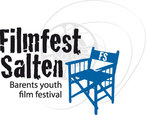 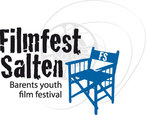  «Fra ide til ferdig film» ved Truls Krane Meby, Robin Jensen og Tord OlsenVi arrangerer filmkurs for lærere på 10. trinn i regi av filmskaper Truls Krane Meby, fotograf Robin Jensen og regissør/fotograf Tord Olsen mandag 5. september kl. 11—15:00 på Aspåsen skole, lillesal (inngang tidligere Bodø kulturhus). Truls reiser hvert år rundt i Salten og underviser lærere og elever i filmkunst for Filmfest Salten. I fjor vant Truls Special Jury Award under New Orleans Film Festival. Robin og Tord jobber i Deadline Media som er et produksjonsselskap i Bodø og Vesterålen. Robin arbeider med både stillbilder og video og har god teknisk innsikt og et øye for det estetiske. Tord er regissør med et kreativt driv etter de gode historiene. Han er utdannet journalist og har jobbet med kortfilm, dokumentarer og nyhetsproduksjon. Disse to vil dele på å gjennomføre filmkurs i Bodø-skolene. Under filmkurset vil Truls vektlegge manusskriving og kreativitet rundt valg av tema for film og Tord og Robin har en teknisk del.Dere velger selv hvem dere ønsker å melde på. For noen skoler kan det være naturlig å sende filmkontakten på 10. trinn.Program mandag 5/9 kl. 11:00-15:00:Møtested: Aspåsen skole i Lille sal (tidligere Bodø kulturhus, Hålogalandsgata 25). Vi byr på lunsj: kl. 11:00-11:30Kurs: kl.11:30-15:00Dersom noen har matallergier som det må tas hensyn til gi oss beskjed i god tid. Påmelding med på deltakers navn sendes til DKS Bodø på e-post innen 1/9: dks@bodo.kommune.noVelkommen!Med vennlig hilsenCharlotte Espejord JakobsenKoordinator DKS Bodø Tlf: 75556664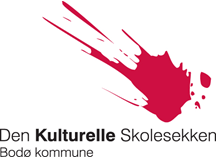 